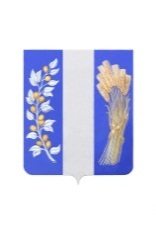 РЕСПУБЛИКА БУРЯТИЯАДМИНИСТРАЦИЯ МУНИЦИПАЛЬНОГО ОБРАЗОВАНИЯ«БИЧУРСКИЙ РАЙОН» от « 29 »  ноября  2013 года						           №345 - рс. БичураРАСПОРЯЖЕНИЕВ целях реализации Программы поэтапного совершенствования системы оплаты труда в муниципальных учреждениях на 2012-2018 годы органами государственной власти субъектов Российской Федерации на основании приказа Минтруда России от 21.05.2013 №234а и утвержденной распоряжением Правительства Республики Бурятия от 26.11.2012 года №- 2190-р.Установить персональную ответственность руководителей муниципальных учреждений за выполнение мероприятий по совершенствованию системы оплаты труда.Поручить: Муниципальному учреждению Районное управление образованием Администрации МО Бичурский район, Комитету муниципальной службы и правового обеспечения Администрации МО «Бичурский район», Комитету экономического развития Администрации МО «Бичурский район», Муниципальному учреждению управления финансов Администрации МО «Бичурский район», Муниципальному учреждению управление культуры Администрации МО «Бичурский район», предоставить отчет по реализации Программы поэтапного совершенствования системы оплаты труда в муниципальных учреждениях,  в Комитет экономического развития Администрации МО «Бичурский район» ,в сроки согласно приложению №1.Назначить ответственным за свод и представление информации в Министерство экономики Республики Бурятия, ведущего экономиста Комитета экономического развития Администрации МО «Бичурский район»   Ткачеву Н.С.Контроль за исполнением  настоящего постановления возложить на заместителя руководителя Администрации МО «Бичурский район» по финансово-экономическим вопросам.Глава МО «Бичурский район»			 В.Г.КалашниковИсп. Ткачева НТел:.41-7-58Приложение №1к распоряжению Администрации муниципального образования  «Бичурский район»№ __   «__» _________ 2013 г.Отчет по реализации Программы поэтапного совершенствования системы оплаты труда в государственных (муниципальных) учреждениях на 2012-2018 годы органами государственной власти субъектов Российской Федерации, утвержденной распоряжением Правительства Республики Бурятия от 26.11.2012года №2190-р. №МероприятияОтветственные лицаСроки исполнения1Разработка документов утвержденных показателями эффективности деятельности муниципальных учреждений, их руководителей и основных категорий работников с учетом соответствующих методических рекомендаций, утвержденных федеральными органами исполнительной власти, предусматривающих введение взаимосвязанной системы показателей эффективности от федерального уровня до конкретного учреждения.МУ Районное управление образованием - Цыдыпов Б.Ц-начальник МУ Районное управление образованиемМУ Районное управление культуры-Афанасьева А.Н-начальник МУ Районное управление культурыЕжегодно 1.1Принятие нормативных правовых актов утверждающих показатели деятельности муниципальных учреждений, их руководителей и основных категорий работников, которые могут быть рекомендованы в качестве примеров лучших практик по видам учреждений и по каждой из отдельных категорий работников. МУ Районное управление образованием - Цыдыпов Б.Ц-начальник МУ Районное управление образованиемМУ Районное управление культуры-Афанасьева А.Н-начальник МУ Районное управление культурыДо 10 декабря 2013г.1.2Установление показателей эффективности деятельности по муниципальным учреждениям.МУ Районное управление образованием - Цыдыпов Б.Ц-начальник МУ Районное управление образованиемМУ Районное управление культуры-Афанасьева А.Н-начальник МУ Районное управление культурыДо 10 декабря 2013г.2Проведение независимой оценки качества работы учреждений, оказывающих социальные услуги в соответствии с постановлением правительства Российской Федерации от  №286 «О формировании независимой оценки качества работы организаций, оказывающих социальные услуги» и Планом мероприятий по формированию независимой системы оценки качества работы организаций, оказывающих социальные услуги, на 2013-2015 годы, утвержденным распоряжением Правительства Российской Федерации от  №487-р.МУ Районное управление образованием - Цыдыпов Б.Ц-начальник МУ Районное управление образованиемМУ Районное управление культуры - Афанасьева А.Н-начальник МУ Районное управление культурыЕжегодно 2.1Разработка нормативных правовых актов по проведению оценки качества работы учреждения.МУ Районное управление образованием - Цыдыпов Б.Ц-начальник МУ Районное управление образованиемМУ Районное управление культуры - Афанасьева А.Н-начальник МУ Районное управление культуры1 декабря 2013 г.2.2Сведения по нормативным правовым актам по независимой оценке качества, включая нормативные правовые акты, регламентирующие показатели независимой оценки качества.2014 г.2.3Информация об участии общественных организаций в проведении независимой оценки качества.2014 г.3Внедрение систем нормирования труда с учетом методических рекомендаций Минтруда России по разработке систем нормирования труда в учреждениях и утверждённых федеральными органами исполнительной власти типовых (межотраслевых, отраслевых, профессиональных и иных) норм труда.МУ Районное управление образованием - Цыдыпов Б.Ц-начальник МУ Районное управление образованиемМУ Районное управление культуры - Афанасьева А.Н-начальник МУ Районное управление культурыДо 15 декабря 2013г.4Проведение работы по заключению трудовых договоров (дополнительных соглашений к трудовым договорам) с руководителями государственных (муниципальных) учреждений в соответствии  с типовой формой трудового договора, утвержденной постановлением Правительства Российской Федерации от 12 апреля 2013 г. №329 «О типовой форме трудового договора с руководителем государственного (муниципального) учреждения».МУ Районное управление образованием - Цыдыпов Б.Ц-начальник МУ Районное управление образованиемМУ Районное управление культуры - Афанасьева А.Н-начальник МУ Районное управление культурыДекабрь 2013г.5Повышение квалификации, переподготовка (по итогам которых выдается документ установленного образца) отдельных категорий работников.МУ Районное управление образованием - Цыдыпов Б.Ц-начальник МУ Районное управление образованиемМУ Районное управление культуры - Афанасьева А.Н-начальник МУ Районное управление культуры2013 г.6Проведение мероприятий по организации работы по заключению трудовых договоров (дополнительных соглашений к трудовым договорам) с работниками муниципальных учреждений в соответствии с примерной формой трудового договора с работником  муниципального учреждения, утвержденной приложением №3 к Программе поэтапного совершенствования системы оплаты труда в государственных (муниципальных) учреждениях на 2012 – 2018 годы. МУ Районное управление образованием - Цыдыпов Б.Ц-начальник МУ Районное управление образованиемМУ Районное управление культуры - Афанасьева А.Н-начальник МУ Районное управление культуры2013г.7Создание прозрачного механизма оплаты руководителей всех муниципальных учреждений и представления руководителями этих учреждений сведений о доходах, об имуществе и обязательствах имущественного характера.Комитет муниципальной службы правового обеспеченияПавлова С.В-юрист-консультант2013г.7.1Разработка нормативных правовых актов касающихся порядка представления руководителями соответствующих учреждений, а также гражданами, поступающими на эти должности, сведений о доходах, об имуществе и обязательствах имущественного характера своих супруга (супруги) и несовершеннолетних детей, а также нормативных правовых актов о порядке проверки достоверности и полноты указанных сведений.            Комитет муниципальной службы правового обеспеченияПавлова С.В-юрист-консультант2013г.7.2Численность руководителей муниципальных учреждений, представивших сведения о своих доходах, об имуществе и обязательствах имущественного характера и о доходах, об имуществе и обязательствах имущественного характера членов семей за предыдущий год.           Комитет муниципальной службы правового обеспеченияПавлова С.В-юрист-консультант2013г.7.3Информация о размещении в сети Интернет на официальном сайте органа местного самоуправления сведений о доходах, об имуществе и обязательствах имущественного характера руководителей муниципальных членов и их семей.Перелыгин И.Р-председатель комитета муниципальной службы правового обеспечения2013г.7.4Соотношение средней заработной платы руководителей муниципальных учреждений и средней заработной платы работников в целом по учреждению (превышение в разах) за календарный год.           МУ финансовое управление - Мотовилова Е.В-главный специалист МУ финансовое управление1 декабря 2013г.